;;;;;;;;;.1;2;1;3;-1;0;-1;-2;1;2;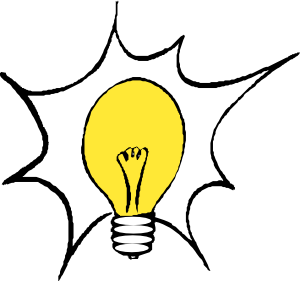 0;2;NŘ.